REME GOLF ASSOCIATION (RGA) CORPS CHAMPIONSHIPS – TUE 8 SEP 20Date:		Tue 8 Sep 20			AM tee-off:		0732 hrsVenue:		Rye Hill Golf Club		Address:			Milcombe, Banbury,OX15 4RUEvent. The 2020 RGA Corps Championships will take place at Rye Hill Golf Club. Due to high demand for the previous event, we now have the capacity to take up to 70 players, so don’t delay sending your returns, as places went at a significant rate previously.COVID-19. Due to the on-going restrictions, all participants should ensure they follow the current Direction & Guidance in accordance with the Force Health Protection Instruction, ASCB and Government advice at all times; this includes receiving the Force Health Protection Brief and the AGA Practical Guide. Participants should aim to stay with their playing group at all times and should not congregate in any more than groups of 6 in and around the club facilities. There may be alterations to the normal procedures whilst out on the course, so players should ensure they familiarise themselves with the current course rules, i.e. play from bunkers, due to no rakes being available. CO/Line Manager Authority.  Prior to completing your entry into this event you are to ensure that this letter is brought to the attention of your Commanding Officer (CO) or Line Manager for approval. A copy of the Covid-19 Risk Assessment and the Actions on Contamination (which you should read) are enclosed and CO’s are to satisfy themselves they are content for the SP to be released. Should your availability for this match change, please contact the undersigned at the earliest opportunity.Self-Declaration. All participants must complete Annex B, as per the AGA direction. Failure to complete the form, will result in players being unable to participate.If any participants start to experience any COVID-19 Symptoms during or after the round, they are to inform the event organiser ASAP. If it is during the event, they should follow the current D&G in the Actions On Contamination which is Enclosed and return to their place of residence and self-isolate, ensuring they inform their CoC.Eligibility.	 The event is open to all serving, reserve and retired members of the Corps, who have an official club or society handicap. All golfers regardless of handicap are eligible to enter, however a maximum handicap of 24 will be imposed on all players entered, including the subsidiary competitions at para 11. Depending on entries, there may be a ballot for positions. The main event to decide the Corps Champion is only applicable to serving members of the Corps.Cost. The cost for this event includes green fees, food and a contribution towards prizes. Due to the one-off payment for subscriptions being removed this year, an additional payment of £5 is included in your entry fee. There will also be an optional morning 2’s sweep at a cost of £3, payable with your entry fee. This will roll into the afternoon should there not be a 2 in the morning.Please ensure you have paid electronically prior to the start of the event. For those that require it, the RGA has purchased a card reader for alternative payment on the day of the event, unfortunately there is a transaction fee of 1.69% which will be passed on to the competitor if choosing to pay that way.A breakdown of the costs is as follows:SNCOs, Officers (Capt and above) and Retired Members			£35Lt’s, Cpls and below 										£30*There will be an optional 2s sweep*							£3Format. The Championships will be played over 36 holes (2 rounds of 18 holes stroke play), with the winner being the player who returns the lowest gross score for the 2 rounds. There are various other competitions running concurrently to cater for all handicaps.AM Round.  1st Round 36 Holes Strokeplay1st Round 36 Holes Nett1st Round 36 Holes Serving Members Stableford1st Round 36 Holes Retired Members Stableford18 Hole Individual Stableford (All players)PM Round.2nd Round 36 Holes Strokeplay2nd Round 36 Holes Nett2nd Round 36 Holes Serving Members Stableford2nd Round 36 Holes Retired Members Stableford18 Hole Individual Stableford (All players)Prizes.  There will be no presentation after the event, so all results and prizes will be emailed to competitors and released on the RGA Facebook page. Prizes will be awarded as follows:Corps Champion							(36 holes - Gross)Corps Championships – 2nd place				(36 holes - Gross)Corps Championships – 3rd place				(36 holes - Gross)Corps Medal Champion						(36 holes - Nett)Corps Championships Medal – 2nd place			(36 holes - Nett)Corps Championships Medal – 3rd place			(36 holes - Nett)Serving Corps Handicap Champion 				(36 holes - Stableford)Serving Corps Handicap Championships – 2nd place	(36 holes - Stableford)Serving Corps Handicap Championships – 3rd place	(36 holes - Stableford)Retired Corps Handicap Champion				(36 holes - Stableford)Retired Corps Handicap Championships – 2nd place	(36 holes - Stableford)18 Hole Stableford – Winner & Runner up			(18 holes AM)18 Hole Stableford – Winner & Runner up			(18 holes PM)Scoring. Due to COVID-19 and following the current D&G, the lowest handicap in each group will mark all scores on one card. On completion of the round and confirming the scores with all players, a photo of the scorecard is to be sent to 07766156376 (use WhatsApp). For ease, you will only be required to annotate your gross score for each hole on your card and the committee will work out the scores at the end of the event for results and prize-giving. Failure to send a clear photo of the scorecard could result in disqualification.Timings.  As ever, it is expected that the timings for the event will be tight so pace of play is essential, if you cannot score then please pick up and keep up with the group in front as per golfing etiquette. Participants are to arrive no earlier than 30 minutes before their tee time, which will give sufficient time to book in and get their refreshments.a.	0700 Book in / Coffee and Bacon Rolls	b.	0732	First flight tees off (AM Round)	c.	1130	Rolling Lunch	d.	1228	First flight tees off (PM Round)Food.  Coffee/tea and bacon rolls will be available in a takeaway option, once you have booked in. A rolling lunch will be available from 1130 in the form of a packed meal and due to the current restrictions, there will be no evening meal. All participants are requested to vacate the area after they have eaten. All drinks will be at your own expense.Dress.  All competitors are to ensure they wear appropriate golf attire. Jeans, trainers and spikes are not to be worn within the clubhouse.Accommodation.  Overnight accommodation is inadmissible for this event, therefore participants should consider not entering the event if they are unable to comply with MOD Driving Hour regulations in travelling to the venue. Travel.  Travel is admissible at public expense using this Admin Instruction as authority within your respective Unit budget holder’s agreement.  All participants are to follow the current D&G on vehicle sharing, noting that there is to be no car sharing in privately owned vehs.Risk Assessment. A RA has been submitted and approved through the ASCB and Army HQ prior to the event and will cover all COVID-19 and H&S aspects which is Enclosed Additional information.  Once all returns have been collated, I will publish a final admin instruction by Fri 4 Sep 20, which will contain your group and tee times for the day. To minimise contact with others, your group will remain the same for both rounds. If you wish to take part in this event, please fill out the form at Annex A and return to the undersigned NLT Tue 1 Sep 20. Note: No returns will be accepted after this date.If you have any further questions, please feel free to contact me at your earliest opportunity.Anthony ParkinsonParkinson AWO2 (AQMS)RGA Assistant Secretary Annex:RGA Corps Championships 20 Entry FormSelf-Declaration FormEnclosures:1.	COVID-19 Risk Assessment.2.	Action on Contamination.Distribution:COs/Line Managers of all participantsRGA SecretaryRGA MembersRGA WebsiteRGA Facebook PageAll Players requesting a copyENTRY FORM - RGA CORPS CHAMPIONSHIPS 2020 ENTRY FORMPlease complete the following details and return to: Anthony.Parkinson237@mod.gov.uk Rank/Last held rank*: …CPL   .	Inits & Name: J RAI..............................Address: 9 LORDSWOOD COATE SWINDON SN3 6EH……………….Email Address : jitraj.raij680@mod.gov.uk ………………………………………	Mobile: 07915852257………………………………………….*Delete as appropriate1.	I wish to play in the Corps Championships				*Yes		*No2.	Please annotate the appropriate cost:  						*£30	3.	My current handicap is: 18…………4.	I am a member of Rye Hill Golf Club							*No5.	Do you have any dietary requirements				*Yes		Please list…Vegetarian……..……………………….	6.	I am entering the 2’s sweep						*Yes		7.	*I have made an electronic payment (preferred method) of 		£33	      Account No:	46817807		Sort Code:	09 01 55 	Unique Ref:  Your Name – Corps Champs 20 (e.g. Parkinson – Corps Champs 20) Date:12/08/20 ………………………	Signed: ……jitraj rai……………………………………….  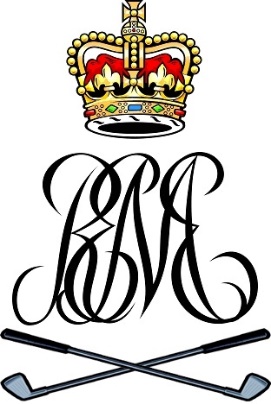 REME GOLF ASSOCIATION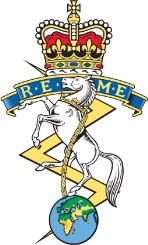 RGA Assistant SecretaryWO2 (AQMS) Anthony ParkinsonHQ 1 Signal BrigadeImjin BarracksInnsworthGLOUCESTERGL3 1HWTelephone    01452 718415   Military   95471 8415Email: Anthony.Parkinson237@mod.gov.uk File ref: RGA/2020/CorpsChampsDate:  28 Jul 20